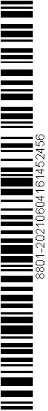 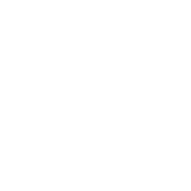 FirmaFirmaMax MustermannMax MustermannHauptstr. 1Hauptstr. 1Bei Schriftwechsel bitte angebenBei Schriftwechsel bitte angebenBei Schriftwechsel bitte angeben98765 Dachstadt98765 DachstadtAuftragsbest.-Nr:Auftragsbest.-Nr:123456Kunden-Nr:Kunden-Nr:00112233Datum:Datum:01.01.2022Bestell-Datum:Bestell-Datum:01.01.2022Bestell-Nr:Bestell-Nr:Unser Zeichen:Unser Zeichen:mbVerkaufsberater:Verkaufsberater:Max MustermannLieferzeit ca:Lieferzeit ca:Seite:Seite:1/1Auftragsbestätigung Auftragsbestätigung  ArtNr BezeichnungMenge Einh. E-Preis €G-Preis €16antogrMontage Ortgangziegel rechts Koramic 16 anthrazit matt2Std66,51133,0216antFlächeneindeckung Koramic 16 anthrazit matt25Stck63,851596,25Betrag zahlbar rein NettoBetrag zahlbar rein NettoBetrag zahlbar rein NettoVielen Dank für Ihren Auftrag!Vielen Dank für Ihren Auftrag!Vielen Dank für Ihren Auftrag!Vielen Dank für Ihren Auftrag!Vielen Dank für Ihren Auftrag!Vielen Dank für Ihren Auftrag!Vielen Dank für Ihren Auftrag!.Warenwert Netto €Ust  19,00 % Ust  19,00 % Endbetrag € 1729,27328,56328,56217,06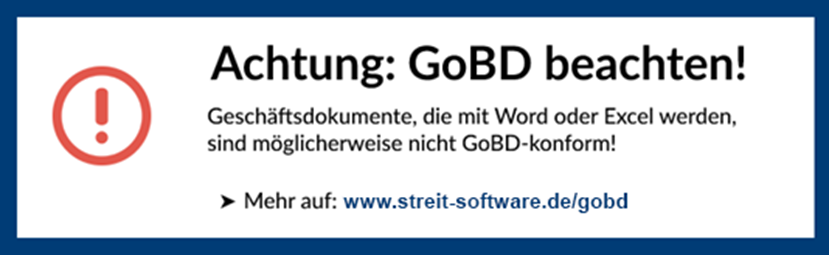 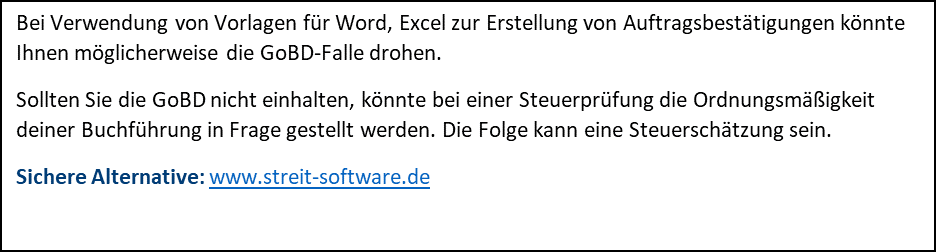 